Certifico que soy el titular del certificado de firma digital emitido por CERTICÁMARA S.A., y por tal motivo autorizo el cambio y el posterior envío del correo electrónico de descarga al correo actualizado en esta solicitud.Nota: En caso de solicitar cambio de correo no es posible realizar eliminación de las preguntas confronta.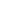      Firma del SuscriptorRecuerde que esta carta debe venir con firma manuscrita y/o firma digital certificada por el suscriptor y enviarla al revocaciones@certicamara.comNombre de la empresa:NIT:Número de identificación del suscriptor (CC, CE, PP, Otro):Nombre del suscriptor:Correo electrónico actual:Correo electrónico nuevo: Orden de pedido (OP):Número de la solicitud (ID):